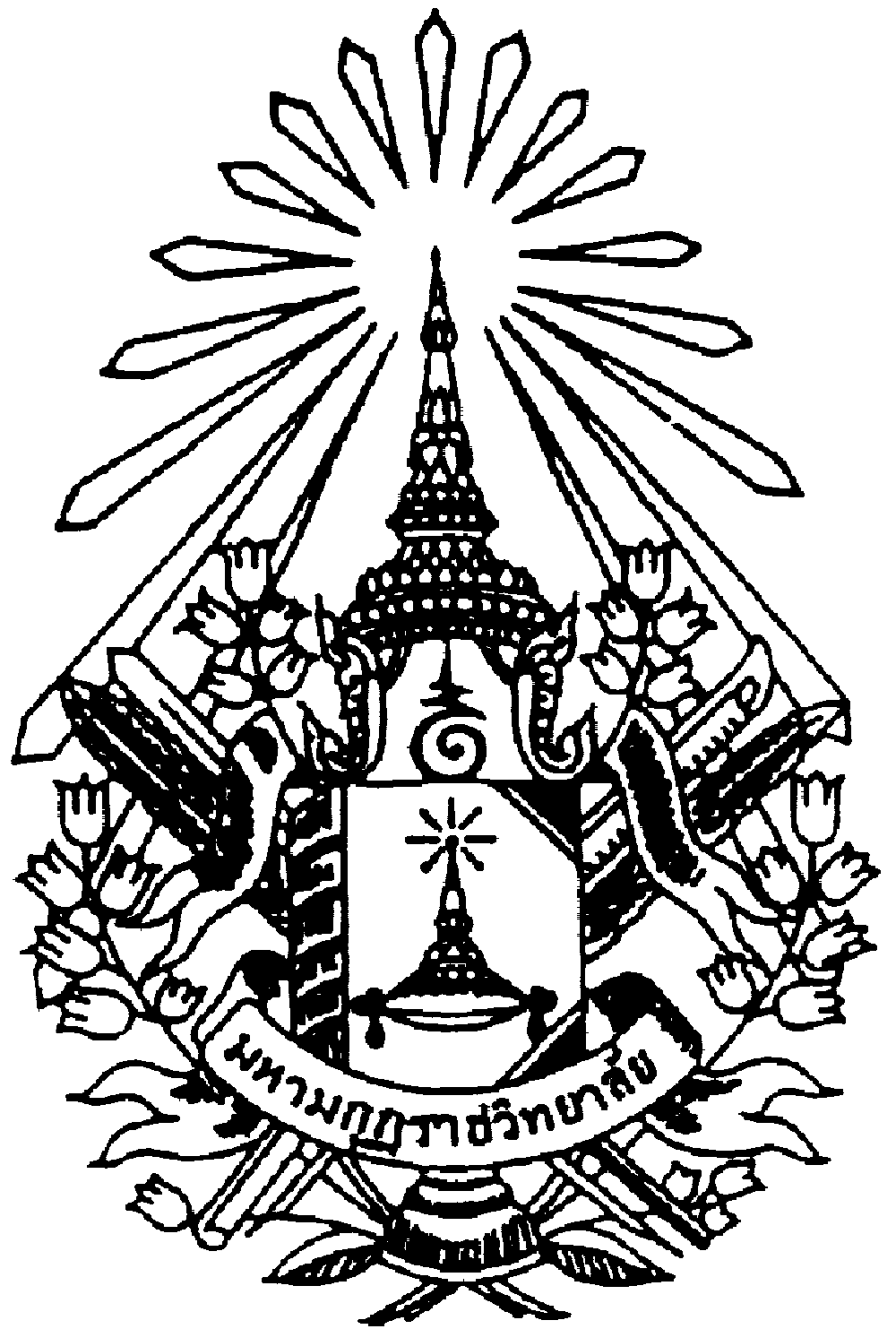 กำหนดการโครงการจริยธรรมสัญจร ประจำปี ๒๕๖๐  หลักสูตรธรรมะทันใจ  ( ๓ ชั่วโมง )ร่วมกับ ฝ่ายฝึกอบรมและพัฒนา มหาวิทยาลัยมหามกุฏราชวิทยาลัย  วิทยาเขตศรีล้านช้างวัดศรีสุทธาวาส   ถนนวิสุทธิเทพ   ตำบลกุดป่อง  อำเภอเมือง   จังหวัดเลย   ๔๒๐๐๐-------------------------------------------หมายเหตุ        กำหนดการนี้อาจมีการเปลี่ยนแปลงได้ตามความเหมาะสมกำหนดการโครงการจริยธรรมสัญจร ประจำปี ๒๕๖๐  หลักสูตรธรรมะเดลิเวอรี่  ( ๑ วัน )ร่วมกับ ฝ่ายฝึกอบรมและพัฒนา มหาวิทยาลัยมหามกุฏราชวิทยาลัย  วิทยาเขตศรีล้านช้างวัดศรีสุทธาวาส   ถนนวิสุทธิเทพ   ตำบลกุดป่อง  อำเภอเมือง   จังหวัดเลย   ๔๒๐๐๐-------------------------------------------หมายเหตุ        กำหนดการนี้อาจมีการเปลี่ยนแปลงได้ตามความเหมาะสมวันที่/เดือน/ปีเวลารายการ/กิจกรรมผู้รับผิดชอบตั้งแต่๑ สิงหาคม -๓๐  กันยายน๒๕๖๐๑๒.๐๐ - ๐๒.๓๐ น.นักเรียนลงทะเบียนรายงานตัว และพร้อมกันที่ห้องประชุมคณะครูอาจารย์ตั้งแต่๑ สิงหาคม -๓๐  กันยายน๒๕๖๐๑๒.๓๐ – ๑๓.๑๕ น.พิธีเปิดตั้งแต่๑ สิงหาคม -๓๐  กันยายน๒๕๖๐ประธานฝ่ายฆราวาส จุดเทียนธูปบูชาพระรัตนตรัยผู้อำนวยการโรงเรียนตั้งแต่๑ สิงหาคม -๓๐  กันยายน๒๕๖๐ประธานฝ่ายฆราวาส นำกล่าวคำบูชาพระรัตนตรัยผู้อำนวยการโรงเรียนตั้งแต่๑ สิงหาคม -๓๐  กันยายน๒๕๖๐ผู้รับผิดชอบโครงการฯ กล่าวรายงานตัวแทนอาจารย์ตั้งแต่๑ สิงหาคม -๓๐  กันยายน๒๕๖๐ประธานกล่าวให้โอวาทและกล่าวเปิดงานผู้อำนวยการโรงเรียนตั้งแต่๑ สิงหาคม -๓๐  กันยายน๒๕๖๐๑๓.๑๕ – ๑๓.๔๕ น.พิธีมอบตัวเป็นศิษย์ของพระอาจารย์ ตัวแทนนักเรียนตั้งแต่๑ สิงหาคม -๓๐  กันยายน๒๕๖๐นักเรียนกล่าวคำมอบตัวเป็นศิษย์ตัวแทนนักเรียนตั้งแต่๑ สิงหาคม -๓๐  กันยายน๒๕๖๐นักเรียนถวายพานดอกไม้แด่พระอาจารย์ตัวแทนนักเรียนตั้งแต่๑ สิงหาคม -๓๐  กันยายน๒๕๖๐นักเรียนกล่าวอาราธนาศีล และสมาทานรับศีลตัวแทนนักเรียนตั้งแต่๑ สิงหาคม -๓๐  กันยายน๒๕๖๐ประธานฝ่ายสงฆ์กล่าวสัมโมทนียกถา/กล่าวต้อนรับเข้าสู่การอบรมหัวหน้าพระวิทยากรตั้งแต่๑ สิงหาคม -๓๐  กันยายน๒๕๖๐๑๓.๔๕ – ๑๔.๐๐ น.กิจกรรมนันทนาการสอดแทรกคุณธรรมพระวิทยากรตั้งแต่๑ สิงหาคม -๓๐  กันยายน๒๕๖๐๑๔.๐๐ – ๑๕.๐๐ น.ศึกษาธรรมะจากสื่อ เรื่องความจริงของชีวิตพระวิทยากรตั้งแต่๑ สิงหาคม -๓๐  กันยายน๒๕๖๐๑๕.๐๐ -๑๖.๐๐ น.กิจกรรมเทิดพระคุณบิดา มารดา ,ครู อาจารย์พระวิทยากรตั้งแต่๑ สิงหาคม -๓๐  กันยายน๒๕๖๐๑๖.๐๐ – ๑๖.๑๕ น.ไหว้พระสวดมนต์ เจริญจิตตภาวนา,แผ่เมตตาพระวิทยากรตั้งแต่๑ สิงหาคม -๓๐  กันยายน๒๕๖๐๑๖.๑๕ – ๑๖.๓๐ น.ประธานในพิธีกล่าวปิดงาน , เดินทางกลับบ้านโดยสวัสดิภาพผู้อำนวยการโรงเรียนวันที่/เดือน/ปีเวลารายการ/กิจกรรมผู้รับผิดชอบตั้งแต่๔ - ๑๕  กันยายน๒๕๖๐๐๘.๐๐ - ๐๘.๓๐ น.นักเรียนลงทะเบียนรายงานตัว และพร้อมกันที่ห้องประชุมคณะครูอาจารย์ตั้งแต่๔ - ๑๕  กันยายน๒๕๖๐๐๘.๓๐ - ๐๙.๑๕ น.พิธีเปิดตั้งแต่๔ - ๑๕  กันยายน๒๕๖๐ประธานฝ่ายฆราวาส จุดเทียนธูปบูชาพระรัตนตรัยผู้อำนวยการโรงเรียนตั้งแต่๔ - ๑๕  กันยายน๒๕๖๐ประธานฝ่ายฆราวาส นำกล่าวคำบูชาพระรัตนตรัยผู้อำนวยการโรงเรียนตั้งแต่๔ - ๑๕  กันยายน๒๕๖๐ผู้รับผิดชอบโครงการฯ กล่าวรายงานตัวแทนอาจารย์ตั้งแต่๔ - ๑๕  กันยายน๒๕๖๐ประธานกล่าวให้โอวาทและกล่าวเปิดงานผู้อำนวยการโรงเรียนตั้งแต่๔ - ๑๕  กันยายน๒๕๖๐มอบรายชื่อนักเรียนทั้งหมดให้พระวิทยากรตัวแทนอาจารย์ตั้งแต่๔ - ๑๕  กันยายน๒๕๖๐๐๙.๑๕ – ๐๙.๓๐ น.พิธีมอบตัวเป็นศิษย์ของพระอาจารย์ ตัวแทนนักเรียนตั้งแต่๔ - ๑๕  กันยายน๒๕๖๐นักเรียนกล่าวคำมอบตัวเป็นศิษย์ตัวแทนนักเรียนตั้งแต่๔ - ๑๕  กันยายน๒๕๖๐นักเรียนถวายพานดอกไม้แด่พระอาจารย์ตัวแทนนักเรียนตั้งแต่๔ - ๑๕  กันยายน๒๕๖๐นักเรียนกล่าวอาราธนาศีล และสมาทานรับศีลตัวแทนนักเรียนตั้งแต่๔ - ๑๕  กันยายน๒๕๖๐ประธานฝ่ายสงฆ์กล่าวสัมโมทนียกถา/กล่าวต้อนรับเข้าสู่การอบรมหัวหน้าพระวิทยากรตั้งแต่๔ - ๑๕  กันยายน๒๕๖๐๐๙.๓๐ – ๑๐.๓๐ น.ศึกษาธรรมะจากสื่อ เรื่องมารยาทชาวพุทธ,การฝึกสมาธิเบื้องต้น พระวิทยากรตั้งแต่๔ - ๑๕  กันยายน๒๕๖๐๑๐.๓๐ - ๑๑.๓๐ น.ศึกษาธรรมะจากสื่อ คุณธรรม ๑๒ ประการพระวิทยากรตั้งแต่๔ - ๑๕  กันยายน๒๕๖๐๑๑.๓๐ – ๑๒.๔๕น.รับประทานอาหารกลางวันอย่างมีสติคณะครูอาจารย์ตั้งแต่๔ - ๑๕  กันยายน๒๕๖๐๑๒.๔๕ – ๑๓.๐๐ น.พร้อมกันที่ห้องประชุม,กิจกรรมนันทนาการสอดแทรกคุณธรรมนักเรียน/พระวิทยากรตั้งแต่๔ - ๑๕  กันยายน๒๕๖๐๑๓.๐๐ – ๑๔.๐๐ น.ศึกษาธรรมะจากสื่อ เรื่องกฎแห่งกรรมพระวิทยากรตั้งแต่๔ - ๑๕  กันยายน๒๕๖๐๑๔.๐๐ -๑๕.๓๐ น.กิจกรรมเทิดพระคุณบิดา มารดา ,ครู อาจารย์พระวิทยากรตั้งแต่๔ - ๑๕  กันยายน๒๕๖๐๑๕.๓๐ – ๑๖.๐๐ น.ไหว้พระสวดมนต์ เจริญจิตตภาวนา,แผ่เมตตาพระวิทยากรตั้งแต่๔ - ๑๕  กันยายน๒๕๖๐๑๖.๐๐ – ๑๖.๓๐ น.ประธานในพิธีกล่าวปิดงาน , เดินทางกลับบ้านโดยสวัสดิภาพผู้อำนวยการโรงเรียน